PEDIDO ABAIXO: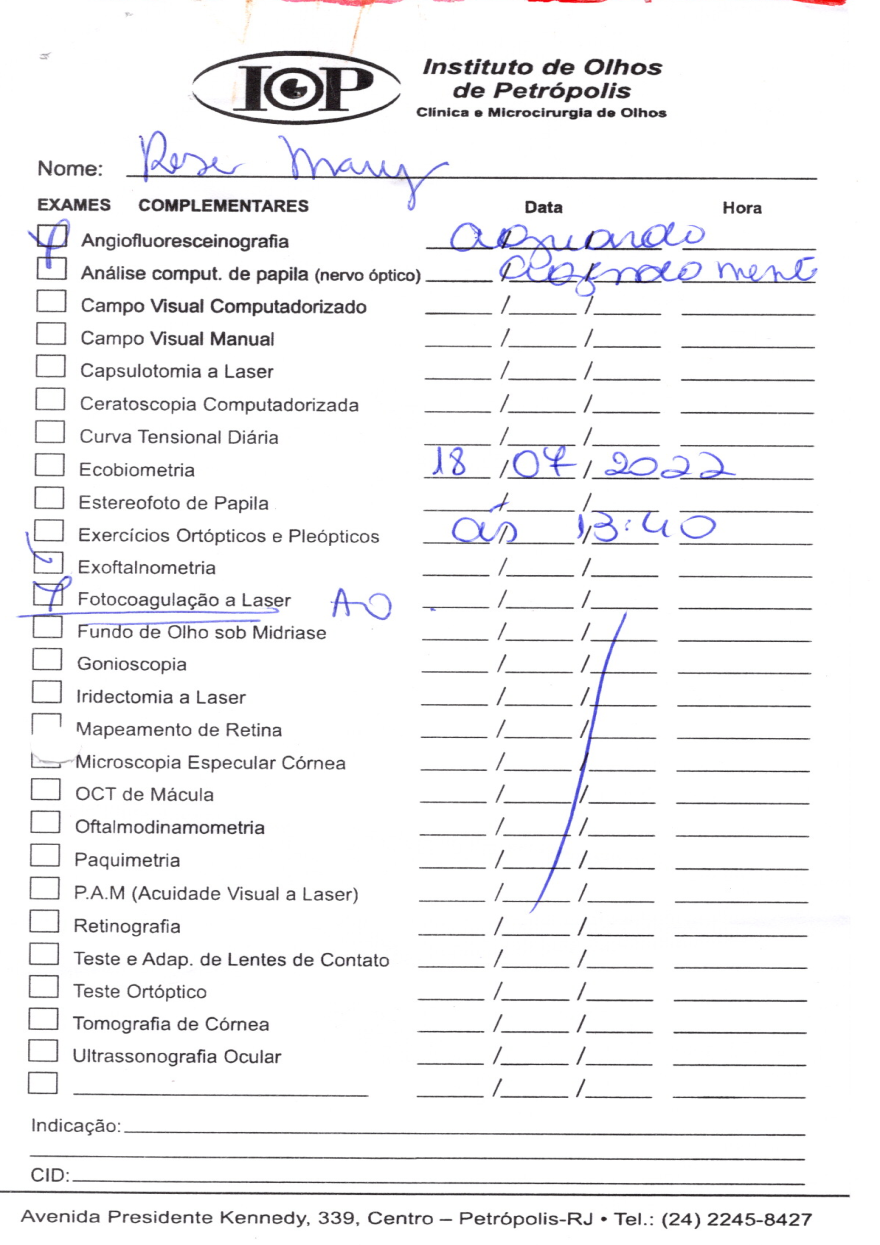 ItemDescriçãoUnidQUANTVALOR UNITVALOR TOTAL01EXAME ANGIOFLURESCÊNCIAPACIENTE: ROSE MARY MATTOS GOMES DA SILVA – DT. NASC: 08/06/1966SRV01